« Le café » d’OldelafFiche élève  A2Image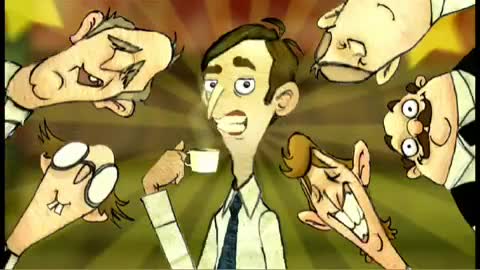 a) Décris l’image
………………………………………………………………………………………………………………………………………………………………………………………………………………………………………………………………………………………………………………………………………………………………………………………………………………………………………………………………………………………………………………………
………………………………………………………………………………………………………………………………………………………………………………………………………………………………………………………………………………………………………………………………………………b) À ton avis, l’image est extraite :□ d’une publicité	□ d’un dessin animé	□ d’une chanson	ClipRegarde le clip.
a) Quel est le problème de ce monsieur ? 
………………………………………………………………………………………………………………………………………………………………………b) Quel lieu est-ce qu’on voit dans le clip ? Entoure les bonnes réponses.Une cuisine	Une chambre	Une entrée	Une salle de bains	Un garageUn bureau	Un parc		Une rue	Un bar		Une station de métroc) Quels personnages est-ce qu’il y a dans le clip ?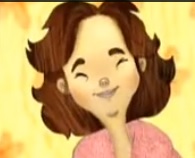 d) Regarde le clip et remets les phrases dans l’ordree) Réécris les phrases de l’exercice précédent dans le bon ordre. Ajoute cinq nouvelles phrases pour décrire la journée de cet homme.………………………………………………………………………………………………………………………………………………………………………………………………………………………………………………………………………………………………………………………………………………………………………………………………………………………………………………………………………………………………………………………
………………………………………………………………………………………………………………………………………………………………………………………………………………………………………………………………………………………………………………………………………………………………………………………………………………………………………………………………………………………………………………………………………………………………………………………………………………………………………………………………………………………………………………………………………………………………………………………………………………………………………………………………………
………………………………………………………………………………………………………………………………………………………………………	Production orale Par groupe de deux, inventez un dialogue entre deux adolescents. Ils racontent la routine de leur père. 
Un des deux pères boit trop de café. 
Jouez le dialogue devant la classe.ThèmesLa vie quotidienne
La routine
Les boissons
Le stressIdées d’exploitations pédagogiquesObjectifs communicatifsComprendre un clip
Parler de la vie quotidienne Kommunikative færdighederIdées d’exploitations pédagogiquesObjectifs linguistiques Réviser le présent de l’indicatif (avec les verbes de la vie de tous les jours) Sprog og sprogbrugIdées d’exploitations pédagogiquesObjectifs culturels Découvrir une chanson française Kultur- og samfundsforholdStratégie métacognitive SprogtilegnelseTemps à y consacrer 2 x 45 minutesIl prend son petit-déjeuner.Il fume un cigare. Il part travailler.9Il explose.Il va au bar.Il passe des coups de téléphone.Il prend le métroIl prend un café au travail à la machine à cafés.Il donne un coup de pied à son fils.